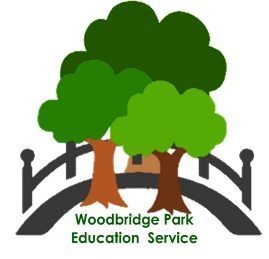 Staying safe:   Gang crime and county linesAttitude Questionnaire (A)TOTAL SCORE: ______________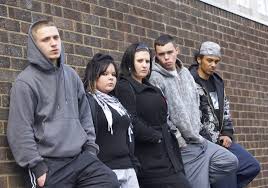 What is a gang?Write down all of the reasons why a young person might join a gangTime to read…			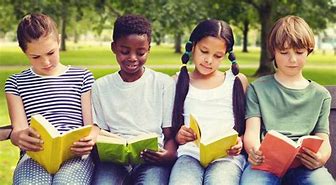 There are many different types of gangs, it is estimated that gangs are responsible for half of all knife crimes and 60% of all shootings.Signs someone is involved in a gang:Withdrawn from friends/family. Having money or possessions they didn’t have before (and can’t explain where they go it).Change in clothing.Going missing. How can we stop gang violence?Below are some ideas about how we can stop gang violence. Put more police in areas which known gangs. Give young people who are at risk of joining gangs, opportunities such as youth clubs or after school clubs. Use GPS tagging on suspected gang members (so they can be followed).All secondary schools should have a Police Cadet programme.All young people should be stopped by the police and searched for weapons.  Who is more likely to be recruited into gangs–adults or children?What types of criminal activity are gangs involved in?Write down some of the things we can do to stop young people joining gangs.How would you feel if your best friend joined a gang?Have you seen any examples of youth violence in or out of school?What would you do it you felt threatened in the street?Here are some of the ways in which we can keep young people away from gangs. Family support centres - parent training and after-school programs developed to show students that they can lead exciting and rewarding lives without getting involved in crime.Mentoring -  which match young people with positive role models.Charities -  working with police and support workers to build relationships with targeted individuals.Sports - Some people think that encouraging young people into boxing or other sports can be a good way of channeling the anger that might otherwise lead them into joining a gang.   Education -  Young people think gangs are glamourous, rich and exciting. In reality, gang member’s lives are affected by living in constant fear and worry from other gangs or ‘olders’.  Which methods most effective? Which are the least? Explain your answer. 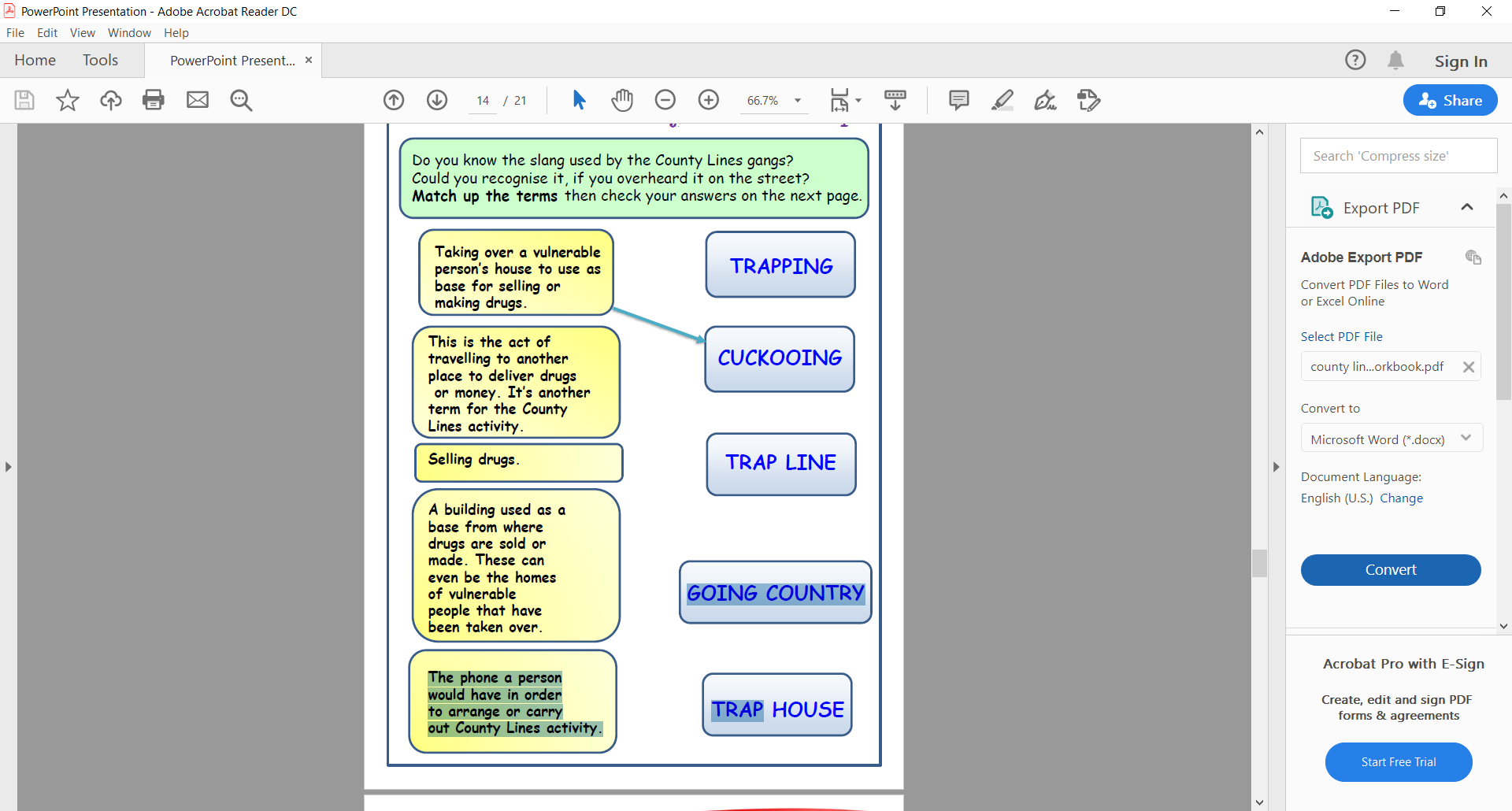 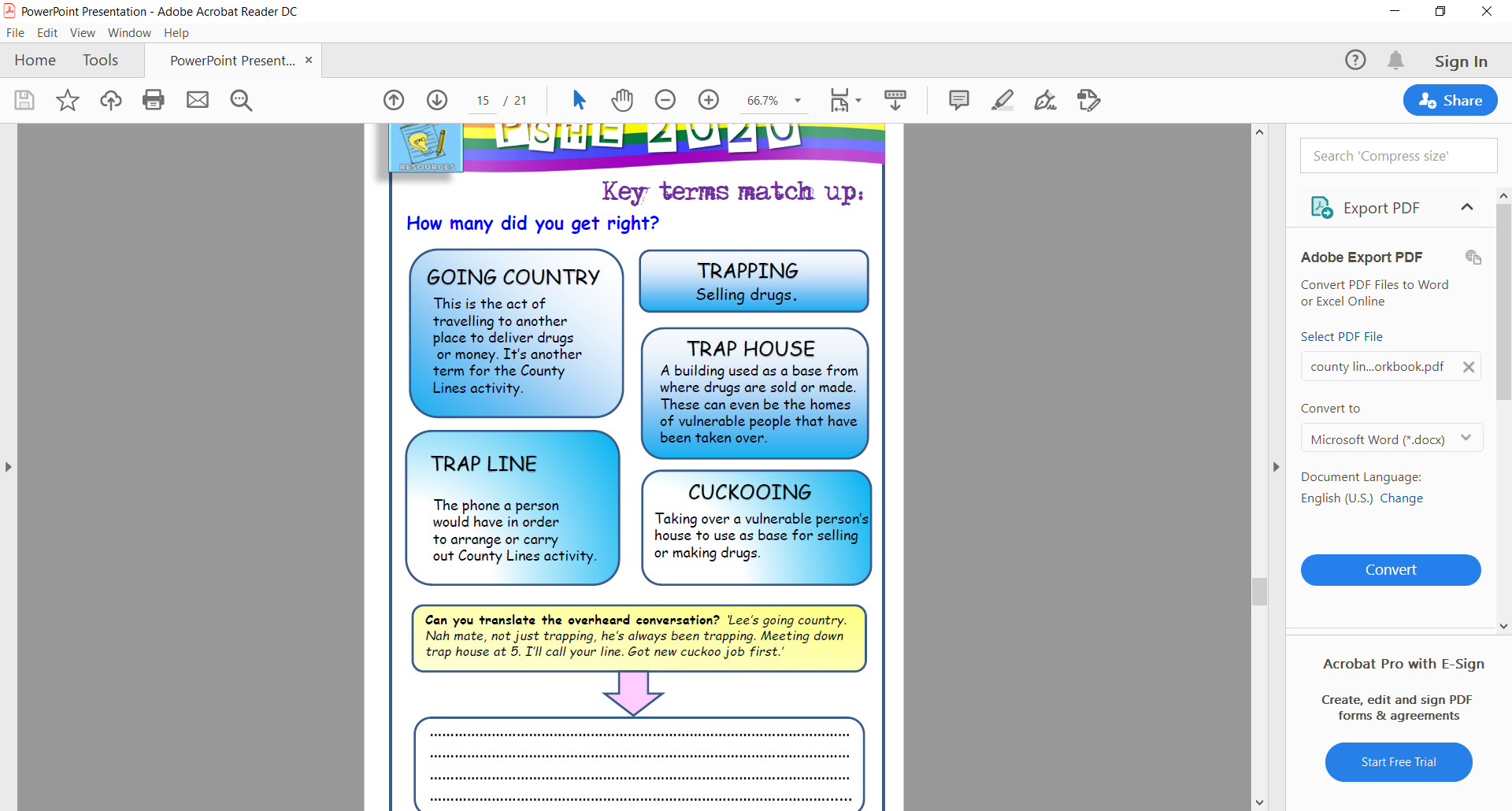 How do you keep yourself safe or away from trouble? Think about some of the choices you make, are they good choices ? What do you do to keep safe? Write them in the box Do you think it is easy to help someone involved in gangs? Why or why not? Explain your answer fully.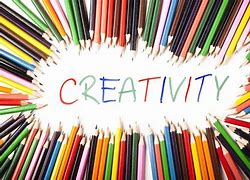 Design ActivityCreate a Poster for young people to stop them from joining gangs. Use what you have learned through doing the booklet and your own knowledge. You may use the computer for pictures and information. Attitude Questionnaire (B)TOTAL SCORE: ______________QUESTIONYESNOSOMETIMESI can describe what a criminal activity is I know that being in a gang is dangerousI can explain why people join gangs I know how to keep myself safe on the streetsI know how to keep away from any criminal activity I can persuade my friends not to do something illegalI can say no to my friends if I think I am going to get into troubleI know what county lines are I know what to do if I am worried about being caught up in gang activityQUESTIONYESNOSOMETIMESI can describe what a criminal activity is I know that being in a gang is dangerousI can explain why people join gangs I know how to keep myself safe on the streetsI know how to keep away from any criminal activity I can persuade my friends not to do something illegalI can say no to my friends if I think I am going to get into troubleI know what county lines are I know what to do if I am worried about being caught up in gang activity